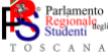 Verbale N. 1/2021 Seduta d’insediamento XVIII Legislatura del Parlamento Regionale degli Studenti della Toscana Data: 26/11/2021 Sede: Aula consiliare di Palazzo del Pegaso, ed in collegamento audio-video con la sala A. Fanfani e sala del Gonfalone Ora di inizio: 10:30                                      Assenti Giustificati: Parlamentari         PISTOLESI GINEVRA      DI MAGGIO MATTIA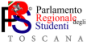 Constatata la regolare convocazione ed il numero legale, il Presidente dichiara aperta la seduta alle ore 10:30 1- Comunicazione del presidente pro tempore del PRS; Apre la seduta il presidente pro tempore Lorenzo Chiti ringraziando i membri parlamentari presenti e congratulandosi per il percorso svolto e vengono chiamati a sedere i segretari pro tempore Fischi Maddalena e Barbini Francesco, proclamati precedentemente e scelti essendo i più giovani di età . 2- Saluti e interventi istituzionali; Il Parlamento Regionale degli Studenti viene accolto dalla Presidente della Commissione Cultura Cristina Giachi, parlando dell’importanza del Parlamento degli Studenti come un’istituzione che da anni dà voce agli studenti ed è indispensabile per migliorare il presente e costruire un futuro. Aggiunge che troppo spesso la politica non considera i giovani, in realtà sono proprio questi ultimi che saranno cittadini attivi e dunque devono avere gli strumenti idonei per esprimere la loro voce. Conclude dicendo che il Parlamento degli Studenti è sia un motore educativo, sia un luogo ufficiale di rappresentanza. Prende la parola il consigliere della Regione Toscana all’innovazione e alle politiche giovanili Bernard Dika. Comunica che possedere un potere in un luogo di democrazia significa avere la possibilità di incidere, in democrazia si può sempre contribuire e la Regione Toscana, che da 21 anni crede che le nuove generazioni debbano avere voce, offre la possibilità di proporre leggi e prendere decisioni. Continua dicendo che ciò è una responsabilità poiché si può incidere nel nostro presente e rendere meno incerto il futuro e bisogna essere un modello positivo per i nostri coetanei; in politica, infatti, è necessaria l'energia dei giovani che danno la loro visione e possono cambiare davvero qualcosa. Conclude dicendo che in Toscana sempre è sempre stata un esempio di civiltà nel mondo e abbiamo dunque il dovere di agire per le generazioni future ed dimostrarci orgogliosi di essere toscani, non solo per l’arte e la cultura ma anche per ciò che lasceremo alle generazioni future. 3- Presentazione delle candidature a Presidente del Parlamento degli Studenti e votazioni a scrutinio segreto; Appello nominale con la chiama. Il Presidente annuncia l’apertura delle presentazioni delle candidature alla Presidenza, chiede infatti di appuntare il nominativo del candidato. Le candidature sono le seguenti: ● Cioci Mauro ● Nardini Filippo ● Bellumori Francesco ● Pollauszach Eva Luna ● Frugoli Diego Il Presidente dichiara aperti gli interventi dei candidati, che si susseguono uno per volta e spiegano i valori che li rappresentano e il loro programma. Il Presidente dichiara conclusi gli interventi dei candidati e dichiara aperte le votazioni per la Presidenza del PRST. Il Presidente dichiara chiuse le votazioni.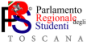 L’esito delle votazioni è il seguente: ● Cioci Mauro ● Bellumori Francesco Si procede al ballottaggio per la mancanza della maggioranza assoluta, in ottemperanza all’articolo 6 del disciplinare. Viene accordato un nuovo intervento a Cioci Mauro. Viene accordato un nuovo intervento a Bellumori Francesco Il Presidente dichiara nuovamente aperta la votazione per il ballottaggio dei candidati alla Presidenza del PRST. Le votazioni vengono dichiarate chiuse. L’esito delle votazioni dichiara Cioci Mauro vincitore. Il Parlamentare Cioci Mauro viene dichiarato eletto come nuovo Presidente del PRST. Il Presidente neoeletto proclama il suo discorso di insediamento. Pone i suoi ringraziamenti, ed auspica il lavoro collettivo e propone una dedizione alla collaborazione, per il risveglio della fiducia degli studenti. Ringrazia il Presidente uscente Eduardo Romagnoli, la Presidenza uscente e la Presidenza futura. 4- presentazione delle candidature a vicepresidente del parlamento degli studenti e votazioni a scrutinio segreto. In ottemperanza all’articolo 7, comma 1 del Disciplinare si dichiarano aperte le presentazioni per la candidatura a Vicepresidente. I candidati sono i seguenti: ● Geloso Gianmarco ● Pardini Lidia ● Niccolai Josip ● Galatolo Beatrice ● Becherini Matteo Il Presidente dichiara aperte le votazioni. L’esito delle votazioni è il seguente: Pardini Lidia è la prima Vicepresidente eletta. Si procede al ballottaggio per la mancanza della maggioranza assoluta, in ottemperanza all’articolo 6 del disciplinare. Il Presidente dichiara nuovamente aperta la votazione per il ballottaggio dei candidati alla Vicepresidenza del PRST. Le votazioni vengono dichiarate chiuse. L’esito delle votazioni è il seguente: Il Presidente dichiara Pardini Lidia e Niccolai Josip eletti come Vicepresidenti.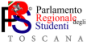 5-Presentazione delle candidature a Segretario del Parlamento degli Studenti e votazioni; Il Presidente invita alla presentazione delle candidature. ● Lepore Martina ● Massei Luca ● Bonucci Irene ● Sali Mattina ● Barbini Francesco Lucaferro Martina si propone ma la candidatura non è accettata perché già presente Pardini Lidia come membro nell’Ufficio Presidenza. ● Bonucci Irene ottiene la parola. ● Sali Mattia ottiene la parola. ● Lepore Martina ottiene la parola. ● Massei Luca ottiene la parola. ● Barbini Francesco ottiene la parola. Il risultato delle votazioni è il seguente: Il Presidente dichiara eletto come primo Segretario Martina Lepore. Il Presidente dichiara aperte le votazioni per il secondo Segretario. L’esito delle votazioni è il seguente: Il Presidente dichiara eletto Luca Massei secondo segretario. 6- Elezione dei seggi vacanti rimanenti dell’UP del Parlamento degli Studenti Il Presidente legge l’art. 8 e 9 in merito all’elezione dei membri UP. Vengono elencate le Provincie non rappresentate nell’Ufficio di Presidenza. Viene effettuata una chiama delle Provincie in ordine alfabetico (AREZZO, GROSSETO, LIVORNO, PRATO, PISTOIA, SIENA).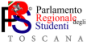 Viene chiesto alla provincia di Arezzo se sussiste un accordo secondo l’articolo 8, comma 2: La Parlamentare Eva Luna Pallausach ottiene la parola, sostenendo che l’accordo unanime raggiunto è sul nome di Bonucci Irene. Secondo l’art. 8 del comma 3 viene richiesta la conferma agli altri membri componenti della provincia. L’elezione è confermata. Viene chiesto alla provincia di Grosseto se sussiste un accordo secondo l’articolo 8, comma 2: Il Parlamentare Porciani Giorgio ottiene la parola, sostenendo che l’accordo unanime raggiunto è sul nome di Bellumori Francesco. Secondo l’art. 8 del comma 3 viene richiesta la conferma agli altri membri componenti della provincia. L’elezione è confermata. Viene chiesto alla provincia di Livorno se sussiste un accordo secondo l’articolo 8, comma 2: Il Parlamentare Caterina Russomano ottiene la parola, sostenendo che l’accordo unanime raggiunto è sul nome di Colonaci Alessandro. Secondo l’art. 8 del comma 3 viene richiesta la conferma agli altri membri componenti della provincia. L’elezione è confermata. Viene chiesto alla provincia di Prato se sussiste un accordo secondo l’articolo 8, comma 2: Il Parlamentare Conti Jacopo ottiene la parola, sostenendo che l’accordo unanime raggiunto è sul nome di Conti Jacopo. Secondo l’art. 8 del comma 3 viene richiesta la conferma agli altri membri componenti della provincia. L’elezione è confermata. Viene chiesto alla provincia di Pistoia se sussiste un accordo secondo l’articolo 8, comma 2: Il Parlamentare Geloso Gianmarco ottiene la parola, sostenendo che l’accordo unanime raggiunto è sul nome di Nardini Filippo. Secondo l’art. 8 del comma 3 viene richiesta la conferma agli altri membri componenti della provincia. L’elezione è confermata. Viene chiesto alla provincia di Siena se sussiste un accordo secondo l’articolo 8, comma 2: Il Parlamentare Polimene Paolo ottiene la parola, sostenendo che l’accordo unanime raggiunto è sul nome di Vitali Marco. Secondo l’art. 8 del comma 3 viene richiesta la conferma agli altri membri componenti della provincia. L’elezione è confermata.Il Presidente Cioci Mauro dichiara conclusa la seduta alle ore 14:15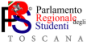 Presidente Mauro Cioci Segretari Massei Luca, Lepore MartinaODG1. Comunicazione del Presidente pro tempore del PRS; 2. Saluti e interventi istituzionali; 3. Presentazione delle candidature a Presidente del Parlamento degli Studenti e votazioni a scrutinio segreto; 4. Presentazione delle candidature a Vicepresidente del Parlamento degli Studenti e votazioni a scrutinio segreto; 5. Presentazione delle candidature a Segretario del Parlamento degli Studenti e votazioni; 6. Elezione dei seggi vacanti rimanenti dell’UP del Parlamento degli Studenti 7. Varie ed eventuali;Presenti:Presenti:Parlamentari POLLAUSZACH EVA LUNA MAUDENTE VITTORIA BONUCCI IRENE PUOPOLO ELISA SALI MATTIA - MANETTI MISIA FORTINI FILIPPO PETRACCHI FEDERICO BELCARI GIOVANNI FERRINI LEONARDO VIVIANO MATTEO MASSEI LUCA ELLIOT D’ANNUNZIO MARIA VITTORIA FORZIERI MARIA IANDELLI ASIA SHEU ROMINA D’ETTOLE ALICE BELLUMORI FRANCESCO GALATOLO BEATRICE BARBINI FRANCESCO FISCHI MADDALENA PORCIANI GIORGIO CIPRIANI TERESA GORI VALENTINA COLONACI ALESSANDRO RUSSOMANNO CATERINA PARDINI LIDIA CHICCA CLORINDA BARTALESI CHRISTIAN LUCAFERRO MARTINA DOTTO JAEL GUALTIERO FRANCO FUSANI SOFIA FRUGOLI DIEGO LEPORE MARTINA       MARTORANA REBECCA CHITI LORENZO GIOVANNELLI ANDREANARDINI FILIPPO CIOCI MAURO GELOSO GIANMARCO RAVAGLI ALESSIO CONTI IACOPO SHKOPI EMMA MATTEUCCI GABRIELE SARCINA ELENA DOTTORI FEDERICO POLIMENE PAOLO VITALI MARCO TAVIANI GIACOMODocenti Tiezzi Paola Dondi Simona Nappi Irene Pellegrini Chiara Ciuffi Ilaria Mollica Rosa Pontari Natalizia Boni Monica Pipitone FedericoEsterniParlamentariAssenti Ingiustificati:Funzioni StrumentaliFunzioni StrumentaliPresiede Romagnoli Eduardo (Presidente uscente) – Cioci Mauro (Presidente eletto) Lorenzo Chiti (presidente pro tempore)Verbalizza Uscite anticipateLepore Martina (segretaria eletta) Luca Massei (segretario eletto)